SOLENIDADE DE TODOS OS SANTOS 2018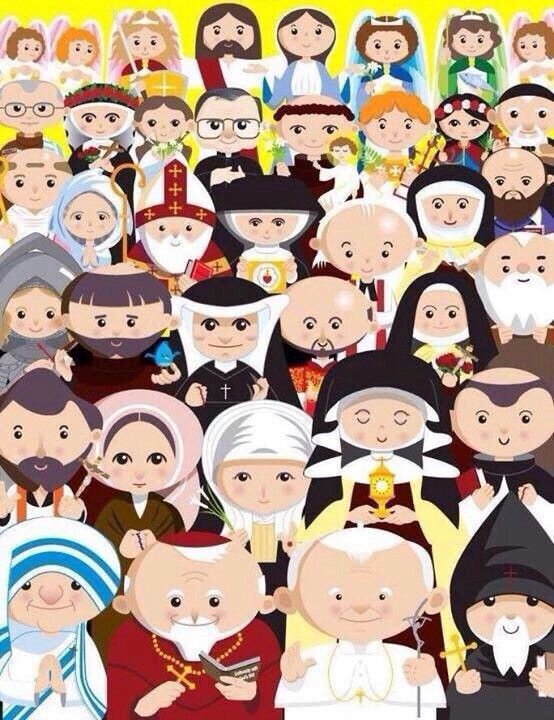 #todossantosEntradaP. Todos os santos ou todos santos? Neste ano pastoral, que nos desafia a descobrir a graça e o desafio de sermos “todos discípulos missionários”, a solenidade deste dia vem recordar-nos que o verdadeiro discípulo é o santo; e que também o verdadeiro missionário é o santo. Hoje compreenderemos melhor que “a santidade é o rosto mais belo da Igreja” (GE 9). Kyrie (cantado) – Ou, se for rezado:P. Na certeza de que não há santo sem passado de pecado, nem pecador sem futuro de perdão, confiemo-nos, desde já, à misericórdia infinita de Deus.P. Senhor, que sois o Cordeiro imolado por amor, tende piedade de nós!R. Senhor, tende piedade de nós!P. Cristo, que sois o Santo de Deus, tende piedade de nós!R. Cristo, tende piedade de nós!P. Senhor, que sois o Bem-aventurado do Pai, tende piedade de nós!R. Senhor, tende piedade de nós!Hino do GlóriaOração ColetaLiturgia da PalavraHomilia na Solenidade de Todos os Santos 20181. “Todos discípulos missionários” também se poderia dizer hoje, e mais apropriadamente, “todos santos”! E por que não «Todos os Santos»? O nome desta solenidade reporta-nos a todos os santos do passado, mesmo se entre eles “podem estar a nossa mãe, uma avó ou outras pessoas próximas de nós” (EG 3). Preferia hoje ficar pela marca (hashtag) “#todossantos”. Não por sermos todos heroicamente bons, mas porque, no Batismo, a santidade de Deus nos tocou e transformou a vida. Na verdade, todos discípulos significa apenas isto: todos chamados a seguir Jesus, cada um pelo seu próprio caminho, mas todos segundo aquele que nos é traçado no mapa das bem-aventuranças. 2. Diz-te o Papa Francisco: “Todos somos chamados a ser santos, vivendo com amor e oferecendo o próprio testemunho nas ocupações de cada dia, onde cada um se encontra. És uma consagrada ou um consagrado? Sê santo, vivendo com alegria a tua doação. Estás casado? Sê santo, amando e cuidando do teu marido ou da tua esposa, como Cristo fez com a Igreja. És um trabalhador? Sê santo, cumprindo com honestidade e competência o teu trabalho ao serviço dos irmãos. És pai ou mãe, avó ou avô? Sê santo, ensinando com paciência as crianças a seguirem Jesus. Estás investido em autoridade? Sê santo, lutando pelo bem comum e renunciando aos teus interesses pessoais” (GE 14). Hoje, portanto, não celebremos apenas a festa de “Todos os Santos”, mas exultemos na alegria de sermos “#todossantos”. E como é belo vermos “a santidade nos pais que criam os seus filhos com tanto amor, nos homens e mulheres que trabalham a fim de trazer o pão para casa, nos doentes. Esta é muitas vezes a santidade «ao pé da porta», daqueles que vivem perto de nós e são um reflexo da presença de Deus, ou – por outras palavras – da «classe média da santidade» (GE 7). Portanto, a santidade é um chamamento universal. Para nós deve ser claro: é a mesma coisa dizer “todos discípulos” ou dizer “todos santos”.3. Mas também é a mesma coisa dizer “todos missionários” ou “todos santos”. A vocação universal à missão lança as suas raízes na vocação universal à santidade. Dizia São João Paulo II, que “o verdadeiro missionário é o santo” (Red. Mis. 90). Pelo que “não é possível imaginar a própria missão na terra, sem a conceber como um caminho de santidade (GE 19). Cada santo é uma missão, no seu tempo, na sua terra, para todos os tempos e em todos os lugares. 4. Por isso, quando se pretende, com este Ano Missionário, um renovado impulso na missão, não basta renovar os métodos pastorais, as linguagens e as expressões; o que faz falta, em primeiro lugar, é suscitar em todos um novo «ardor de santidade» (cf. Red Mis. 90). Estou mesmo convencido disto: “A Igreja não precisa de muitos burocratas e funcionários, mas só de missionários apaixonados, devorados pelo entusiasmo de comunicar a verdadeira vida” (GE 138), de evidenciar que “a única tristeza na vida é a de não ser santo” (Léon Bloy; cf. GE 34). Nenhuma técnica ou motivação serão suficientes para relançar a missão, às gentes de além-mar ou entre as nossas gentes, “se não arder nos corações o fogo do Espírito” (cf. EG 261) que nos santifica, se não irradiar da nossa vida a beleza, o fulgor e o ardor da santidade. Aliás, esta é hoje uma das marcas da santidade: não a pacatez, a passividade, a ingenuidade, o medo ou a indiferença, mas a audácia e o ardor, que dão novo impulso evangelizador, desassombro destemido, que nos tornam capazes de romper velhos hábitos, abanar a história, sacudir marasmos, sair da mediocridade tranquila e anestesiadora (cf. GE 138), para renovar o rosto da Igreja e a face da Terra. Como ser missão, num mundo tão hostil, sem esta coragem apostólica, sem esta ousadia de navegar pelo mar dentro, para lançar as redes em águas mais profundas (cf. GE 130)? 5. Irmãs e irmãos, lembremo-nos hoje e sempre disto: onde estiver a marca “todos santos” aí estará, em alta definição e em ativa laboração o nosso propósito pastoral: “Todos discípulos missionários”! Oração dos Fiéis – Solenidade de Todos os Santos 2018P. Pela intercessão dos santos, que nos encorajam e acompanham para não deixarmos de percorrer o caminho das bem-aventuranças, confiemos ao Senhor as nossas preces.Pela Igreja de Jesus: para que a santidade seja sempre o seu rosto mais belo, renovado pelo ardor e pela audácia da sua missão no mundo. Oremos, irmãos.Pelos que governam: para que tenham fome e sede de justiça, usem de mansidão e sejam construtores da paz. Oremos, irmãos. Pelos cristãos perseguidos até à morte, branqueados pelo sangue de Cristo: para que alcancem a salvação e nos estimulem a seguir Jesus até ao fim. Oremos, irmãos.Por todos nós aqui presentes: para que sejamos todos santos, para sermos todos discípulos missionários de Cristo. Oremos, irmãos.P. Senhor, ajudai-nos a fazer frutificar a graça do Batismo num caminho de santidade, realizando de modo extraordinário os pequenos gestos ordinários do nosso dia a dia, para assim nos tornamos cada vez mais humanos, à imagem do vosso Filho, que é Deus convosco na unidade do Espírito Santo.  R. Ámen.Prefácio próprioOração Eucarística III Pai-Nosso: “Somos chamados filhos de Deus. E somo-lo de facto” (1 Jo 3,1). Com esta confiança inabalável, ousamos rezar.Rito da Paz: Bem-aventurados os que promovem a paz, porque serão chamados filhos de Deus. Saudai-vos na paz de Cristo! Pós-Comunhão: As Bem-aventuranças da Santidade (GE 67 a 94)Ser pobre no coração: isto é santidade.Reagir com humilde mansidão: isto é santidade.Saber chorar com os outros: isto é santidade.Buscar a justiça com fome e sede: isto é santidade.Olhar e agir com misericórdia: isto é santidade.Manter o coração limpo de tudo o que mancha o amor: isto é santidade.Semear a paz ao nosso redor: isto é santidade.Abraçar diariamente o caminho do Evangelho mesmo que nos acarrete problemas: isto é santidade.Por fim, gostaria de citar mais uma bem-aventurança, que não se encontra no Evangelho, mas na conclusão da Bíblia: «Felizes os mortos que morrem no Senhor» (Ap 14,13). Seremos chamados a acompanhar com a oração os nossos defuntos, para que rejubilem para sempre no Senhor. Recordemos com gratidão os nossos entes queridos e oremos por eles. Agenda PastoralSexta, dia 2, às 21h30: Ministros Extraordinários da Comunhão. Sábado, dia 3, às 14h30: Equipa de Informática.  Sábado, dia 3, às 18h00, na sala 2: Grupo de Crismandos.Domingo, 11, às 13h00: Almoço de São Martinho. Custo: 12,50 € (carne de porco) e 15,00 € (javali). Também podem levar para casa, a partir das 13h00. Reservas na Secretaria Paroquial.CONTRIBUIÇÃO PAROQUIAL: Durante o mês de novembro, os fiéis desta comunidade são convidados a fazer uma contribuição mais significativa para as despesas e serviços da mesma. Temos sugerido que esta contribuição ocorra sobretudo nos meses de março e novembro, independentemente de escolherem outro tipo de periodicidade. Aos que já prestam esta contribuição periódica agradecemos e pedimos que, tanto quanto possível, a mantenham ou reforcem. Aos que não o fazem, ou deixaram de fazer, recordamos o dever de todos os paroquianos na sustentação da nossa vida comunitária. É um sinal de comunhão na missão o facto de as pessoas colaborarem com o seu contributo paroquial. Sabeis que há uma expectativa de gratuidade por parte das pessoas em muitos serviços que prestamos. Depois, como sabeis, os emolumentos e esmolas por ocasião dos sacramentos são cada vez menos frequentes. Neste sentido, os donativos são absolutamente necessários para cobrir as despesas correntes em ordenados, água, luz, limpeza, reparações e a cara manutenção do vasto património da paróquia, em edifícios e jardins. Nenhum destes serviços é gratuito. Temos os mesmos deveres que qualquer empresa em relação às Finanças e à Segurança Social, com exceção da dedução do IVA em obras. Há um envelope na entrada da Igreja, para levarem e entregarem nos ofertórios da missa ou na secretaria paroquial ou, se preferirem, por transferência bancária, para o IBAN indicado.Despedida: Todos santos! Todos discípulos missionários. Ide em paz e que o Senhor vos acompanhe.